Das Osterei - ein Mitmachgedicht für alle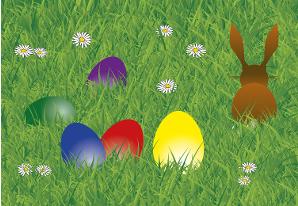 Einfach und lustig: ein Oster - BewegungsgedichtSpracheGedichte1 - 7 JahreKompetenzenSprechen und bewegenPhonologische BewusstheitOsterbräuche pflegen Das Osterei  Kinder, Kinder kommt herbei, wir suchen nun das Osterei. Mit beiden Händen "Komm herbei" zeigen.Osterhase hat`s versteckt, wer es wohl zuerst entdeckt? Mit beiden Händen Hasenohren darstellen.Ist es rot, grün oder blau? Suche es und schau genau! Eine Hand flach zur Stirn führen und "Ausschau halten".Auf dem Hügel, unter`m Strauch, in der Blumenwiese auch. Nach oben, nach unten und nach vor zeigen.Schau, da liegt es, hier im Gras! Danke, lieber Osterhas! Die Handfläche der linken Hand nach vor strecken,die Faust als Ei hineinlegen, zum Schluss dem Osterhasen zuwinken.